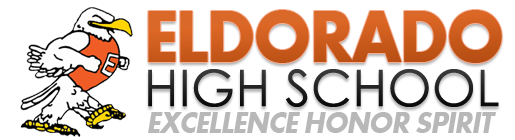 EHS Orchestra Booster Board Meeting Minutes  at 7:00 p.m.Board Members PresentRuth Striegel, Orchestra InstructorTami Baker, PresidentKerianne Gardner, SecretaryRuth Striegel, Orchestra InstructorTami Baker, PresidentKerianne Gardner, SecretaryApproval of last meeting minutes: There was not a quorum present, so this task will be accomplished at our next meeting or via email.Visitor: Kendra Stoma, Great American Opportunities came to share fundraising possibilities.Banquet Update (via email): Marriott Courtyard will charge $25 per person for an enchilada dinner with salad, tea, water and all the fixings (except dessert). There is no room charge; tax and gratuity is included. As we previously discussed, we may use fundraising money toward bringing the cost per person down.TV Show and Tell: A look at the new technology in the orchestra classroom… a 70 inch TV complete with monitor, Apple receptor, DVD/CD drive and a connected monitor display.Talent Show: Thursday, February 2, 2017 at PAC; Tickets are $5 each. Dress Rehearsal is on Tuesday, January 31, 2017. 12 Acts signed up; 7 of the acts have paid. The Squids may play filler sets instead of competingWhat is still needed?*Someone to run the soundboard- Zig or Paco?*Laptop with all acts’ soundtracks compiled*Help corralling acts (have a seating section for acts; keep accounted for between sets)*Ticket containers/ help numbering the tickets for voting*Programs*Judges and accessories (Score paddles, ask teachers, audience vote tally help)*Decorating? Just a paper skirt for judges tableTasks:Staff and change for box office ticket sales (Mary)Handout programs by doors (Kerianne and _______?)Backstage corrallingSpreadsheet for tallying Audience preference (Tami)Microphones and run soundboard (Paco)Find posters from last year (Ruth)Middle School Tour (last minute logistics): People7 students are ineligible due to grades, so 41 students are going. Only 3 chaperones are needed (Ruth, Tami, Mary)TransportationOnly 1 bus is needed; already arranged and paid forFoodTami will amend Dion’s order to reflect lower number of students: only need 8 pizzas instead of 12; will keep the 6 pitchers of soda; estimated cost is $91.80. Ruth will get a PO for “Not to exceed $150”Middle School Tour (Con’t)Chairs/stands*Kids will bring stands (They do not need to bring money)*Tami and Kerianne will meet at Jackson Middle School on 1/24/2017 at 8:30 to collect chairs and transport them to Bear CanyonMeeting adjourned at 8:05 p.m. Note: Insurance premium for Booster Board is due on February 9; have Mary send a check.Next Meeting: February 22, 2017 at 7:00 p.m. (Goodwill report, Banquet)Approval of last meeting minutes: There was not a quorum present, so this task will be accomplished at our next meeting or via email.Visitor: Kendra Stoma, Great American Opportunities came to share fundraising possibilities.Banquet Update (via email): Marriott Courtyard will charge $25 per person for an enchilada dinner with salad, tea, water and all the fixings (except dessert). There is no room charge; tax and gratuity is included. As we previously discussed, we may use fundraising money toward bringing the cost per person down.TV Show and Tell: A look at the new technology in the orchestra classroom… a 70 inch TV complete with monitor, Apple receptor, DVD/CD drive and a connected monitor display.Talent Show: Thursday, February 2, 2017 at PAC; Tickets are $5 each. Dress Rehearsal is on Tuesday, January 31, 2017. 12 Acts signed up; 7 of the acts have paid. The Squids may play filler sets instead of competingWhat is still needed?*Someone to run the soundboard- Zig or Paco?*Laptop with all acts’ soundtracks compiled*Help corralling acts (have a seating section for acts; keep accounted for between sets)*Ticket containers/ help numbering the tickets for voting*Programs*Judges and accessories (Score paddles, ask teachers, audience vote tally help)*Decorating? Just a paper skirt for judges tableTasks:Staff and change for box office ticket sales (Mary)Handout programs by doors (Kerianne and _______?)Backstage corrallingSpreadsheet for tallying Audience preference (Tami)Microphones and run soundboard (Paco)Find posters from last year (Ruth)Middle School Tour (last minute logistics): People7 students are ineligible due to grades, so 41 students are going. Only 3 chaperones are needed (Ruth, Tami, Mary)TransportationOnly 1 bus is needed; already arranged and paid forFoodTami will amend Dion’s order to reflect lower number of students: only need 8 pizzas instead of 12; will keep the 6 pitchers of soda; estimated cost is $91.80. Ruth will get a PO for “Not to exceed $150”Middle School Tour (Con’t)Chairs/stands*Kids will bring stands (They do not need to bring money)*Tami and Kerianne will meet at Jackson Middle School on 1/24/2017 at 8:30 to collect chairs and transport them to Bear CanyonMeeting adjourned at 8:05 p.m. Note: Insurance premium for Booster Board is due on February 9; have Mary send a check.Next Meeting: February 22, 2017 at 7:00 p.m. (Goodwill report, Banquet)